Srdečně zveme maminky, tatínky nebo prarodiče na „ VELIKONOČNÍ TVOŘENÍ“k nám do MŠ a to ve čtvrtek 21.3.2024 od 9.00 hod.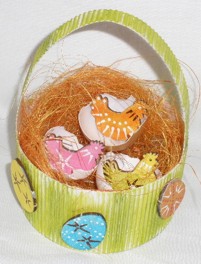 